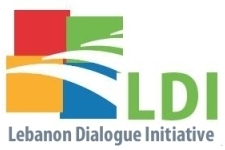 William Zard Abou Jaoude International Award 2017Short Film Competition Participation Form1- Applicant Information1- Applicant Information1- Applicant Information1- Applicant Information1- Applicant InformationParticipant Name: Participant Name: Participant Name: Nationality:Nationality:Date of Birth:Country of Birth:Country of Birth:Country of Birth:□ Male   □   FemaleCurrent Residence Address:Current Residence Address:Current Residence Address:Current Residence Address:Current Residence Address:Telephone: Telephone: E-mail: E-mail: E-mail: Link to your Facebook page (if any):Link to your Facebook page (if any):Link to your Facebook page (if any):Link to your Facebook page (if any):Link to your Facebook page (if any):Link to your Twitter page (if any):Link to your Twitter page (if any):Link to your Twitter page (if any):Link to your Twitter page (if any):Link to your Twitter page (if any):Link to Your Instagram page (if any):Link to Your Instagram page (if any):Link to Your Instagram page (if any):Link to Your Instagram page (if any):Link to Your Instagram page (if any):2- Movie Title:2- Movie Title:2- Movie Title:2- Movie Title:2- Movie Title:3- Duration of the Short Film:3- Duration of the Short Film:3- Duration of the Short Film:3- Duration of the Short Film:3- Duration of the Short Film:4- Team Names (if applicable):4- Team Names (if applicable):4- Team Names (if applicable):4- Team Names (if applicable):4- Team Names (if applicable):5- Filmmaker Biography (200 words max):5- Filmmaker Biography (200 words max):5- Filmmaker Biography (200 words max):5- Filmmaker Biography (200 words max):5- Filmmaker Biography (200 words max):6- Film Synopsis ​​ (300 words max): 6- Film Synopsis ​​ (300 words max): 6- Film Synopsis ​​ (300 words max): 6- Film Synopsis ​​ (300 words max): 6- Film Synopsis ​​ (300 words max): 7- Remarks7- Remarks7- Remarks7- Remarks7- RemarksThank you for your participation.  Thank you for your participation.  Thank you for your participation.  Thank you for your participation.  Thank you for your participation.  